Quick Cinnamon Rolls	Yield: 18Ingredients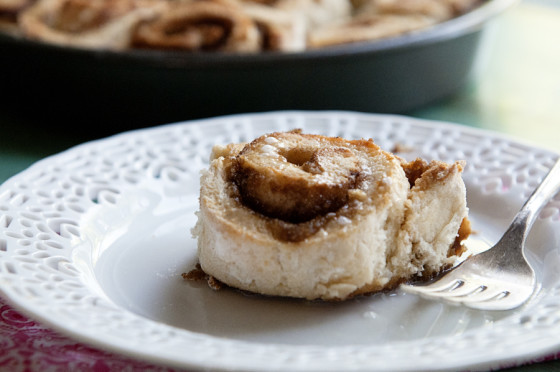 Dough:250ml of flour                                                                                               15ml of sugar (substituted with Brown Sugar)10ml baking powder5ml of salt30ml of butter150ml of milkFilling:30ml of butter125 ml of sugar15ml of cinnamon (substituted with nutmeg)Glaze:125ml of powdered sugar100ml of milkMethod For the filling, in a small bowl combine softened butter, brown sugar and cinnamon toform a crumbly mixture.Sprinkle 1/2 of the mixture over the bottom of a 9x9 pan.In a large bowl mix together flour, sugar, baking powder, and salt.Cut in softened butter (sometimes your hands are the best tools).Stir in milk to form a soft dough.			Roll out dough on a lightly floured into a rectangle about 1/4 inch thick.Spread the remaining filling on the rolled out dough.Roll up the rectangle, with a sharp knife slice into 18 small rolls (12 if you want them a little bigger).Bake for 20-25 min at 400°F.				For glaze, combine powdered sugar and milk in a small bowl and stir until smooth.Once rolls are finished, drizzle on glaze and serve warm.